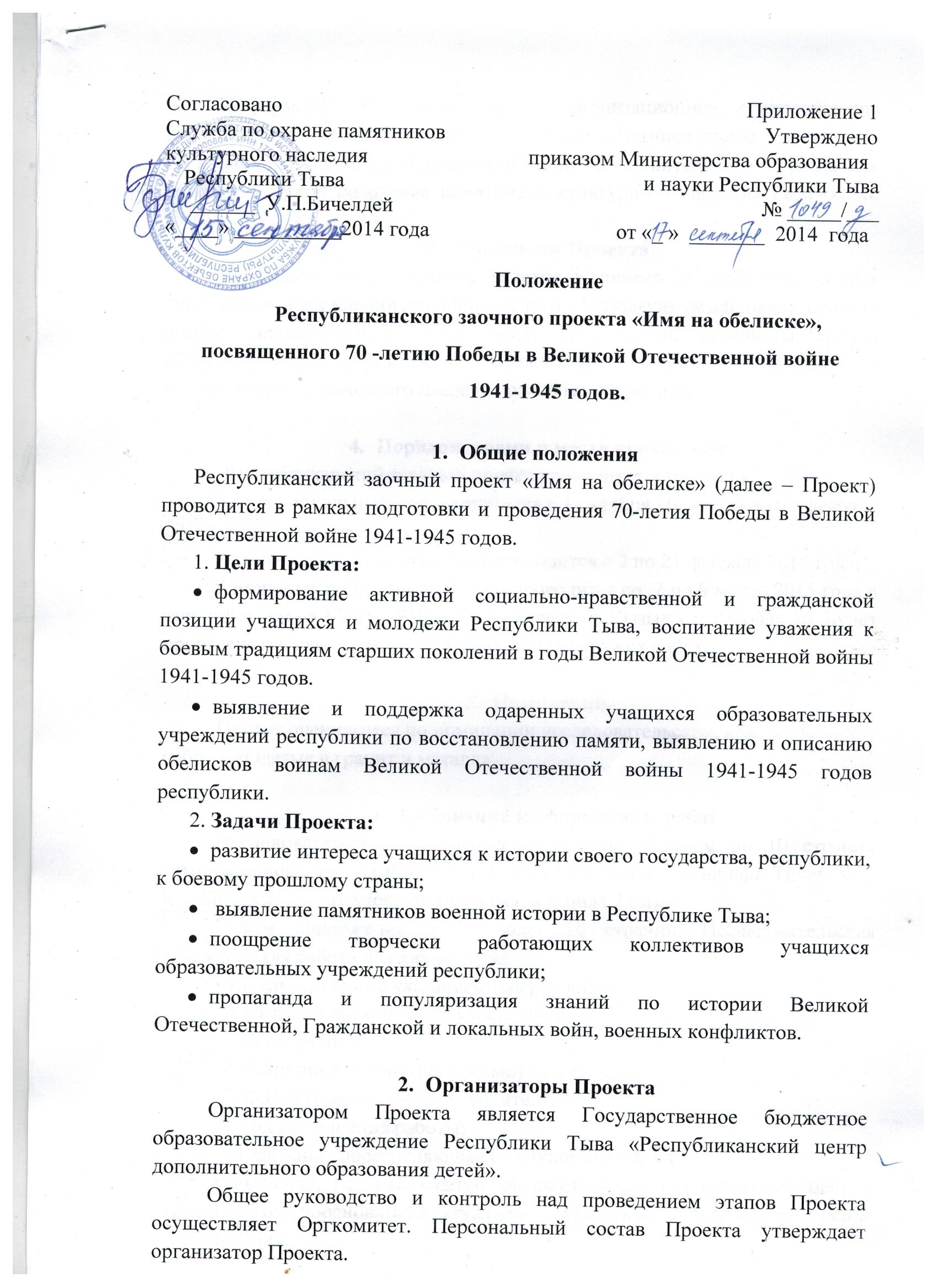 Информационно-методическое и организационное сопровождение осуществляют: Государственное бюджетное образовательное учреждение Республики Тыва «Республиканский центр дополнительного образования детей» и Служба по охране памятников культурного наследия Республики Тыва.   Участники ПроектаВ Проекте могут принять участие учащиеся общеобразовательных учреждений, учреждений дополнительного образования детей, представители детских общественных объединений, организаций, активисты музеев образовательных учреждений, проявляющие интерес к изучению и сохранению исторического наследия своей малой родины.Порядок, время и место проведенияРеспубликанский заочный проект проводится в три этапа:          1 этап – школьный этап начинается с 1 октября 2014 года по 01 февраля  2015 года;          2 этап – муниципальный этап проводится с 2 по 21 февраля 2015 года;3 этап – республиканский  этап проводится со  2 по 9 марта 2015 года в заочной форме в ГБОУ «РЦДОД» по адресу: г. Кызыл ул: Рабочая 56. Будет проведена оценка исследовательских, краеведческих работ.НоминацииПроект оценивается по номинации исследовательских, краеведческих работ в «Одетые в гранит и металл». 6. Требования к оформлению работИсследовательские, краеведческие работы объемом до 10 страниц компьютерного набора (формат А4, Word for Windows, шрифт Times New Roman, кегль 14, полуторный интервал, все поля 2 см).Объем приложений – не более 10 страниц. Исследовательская краеведческая работа должна содержать:• титульный лист с указанием (сверху вниз):   - названия организации, учреждения;   - темы работы;   - фамилии и имени (полностью) автора, класс;   - Ф.И.О.(полностью) руководителя;   - год выполнения работы;• оглавление, перечисляющее нижеупомянутые разделы;• введение, где необходимо сформулировать проблематику; цель и задачи работы; обосновать ее актуальность; указать место и сроки проведения исследования;• методику исследования (описание методов сбора, первичной и статистической обработки материала);• результаты исследований и их обсуждение;• выводы (краткие ответы на вопросы, поставленные в задачах);• заключение, где могут быть отмечены лица, помогавшие в выполнении работы, намечены дальнейшие перспективы работы и даны практические рекомендации, проистекающие из данного исследования;• список источников и использованной литературы. В тексте работы должны быть ссылки на источники и литературу.Требования к фотографиям:Формат файла: .JPG, .JPEG•Разрешение изображения: 200-300 dpi•Размер изображения: основным критерием является возможность распечатать фотографию в формате А4 (210×297 мм) для работы жюри в процессе конкурсного отбора. 7. Критерии оценки ПроектаПредставленные проекты будут оцениваться по следующим критериям:- актуальность и значимость поставленных проблем;- полнота раскрытия темы; - обязательное наличие информации с фотографией обелиска, описанием истории и времени создания обелиска (авторы, скульпторы, идейные вдохновители создания обелиска) историческими сведениями, описанием памятника (высота, материал), поименным списком воинов (ушедших на фронт, погибших во время войны), дальнейшей  судьбой  воинов, вернувшихся с фронта, имена воинов, которым  присвоены названия улиц  сел и городов;- кругозор, читательская эрудиция;- смысловая цельность и композиционная стройность;- точность и выразительность речи;- грамотность и аргументированность высказываемых идей;- культура оформления работы.Условия приема участников ПроектаПроект проводится в заочной форме.  Материалы Проекта   представляются участниками в печатном и электронном вариантах. После рассмотрения членами жюри материалы не возвращаются.  Поступление работ на республиканский заочный этап Проекта расценивается как согласие автора на их публикацию с соблюдением авторских прав.     Для участия в Проекте   необходимо не позднее до 1 марта 2015  года представить в ГБОУ РТ «РЦДОД» по адресу: г. Кызыл ул. Рабочая д.56, тел: 8(394-22) 2-35-36, факс (3-44-18) следующие материалы:заявку с указанием фамилии, имени и отчества, паспортных данных, адреса участников, указанием учреждения образования, класса;Исследовательская, краеведческая работа «Одетые в гранит и металл»;Оргвзнос – 100 рублей. Определение результатов и награждениеЖюри Проекта определяет победителей проекта по исследовательским, краеведческим работам  «Одетые в гранит и металл»;Участники Проекта награждаются дипломами, грамотами Министерства образования и науки Республики Тыва и ценными призами Государственного бюджетного образовательного учреждения Республики Тыва «Республиканский центр дополнительного образования детей» Всем участникам Проекта выдаются сертификаты. По итогам Проекта будет издана «Книга доблести земляков на обелиске».  